Intermediate Magnet Program – 5th & 6th grades|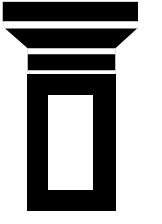 Dear Magnet Candidate:Congratulations!  We are very pleased to inform you of your acceptance into the ________________ Elementary  Magnet Program!  The elementary magnet is a program designed to meet the needs of students who can handle advanced concepts of greater complexity, are motivated to take on leadership roles within the school and community, and have an overall love for learning that they are willing to share with others. You have been admitted to this prestigious program based upon your academic accomplishments, enthusiasm for learning, and self discipline as a student.  We are confident you will continue your high level of academic performance throughout the remainder of your school career.  Please read carefully the attached document which outlines the specific criteria for selection into this prestigious program as well as defines the expectations for successful completion of the magnet program during grades 5 and 6.  Please keep the attached pages and return this page with your signature demonstrating your desire to participate in this opportunity. Also, please remember that acceptance into the Intermediate Magnet Program in no way guarantees placement in the Middle or High School Level Magnet Programs.Please accept our best wishes on your admittance to the Intermediate Magnet.  Sincerely, Intermediate Magnet Coordinator____________________________                                                     _______________________________		Parent/Guardian Signature                                                                    Student Signature/Date	Description:  During the 2013-14 school year, Barren County Intermediate Grades (5-6) will begin offering a unique and challenging curriculum alongside a leadership and service program to help students grow as learners and leaders.  The magnet program is designed for students who learn at a faster pace and can handle advanced concepts of greater complexity.  The intermediate magnet program will focus around 4 pillars which include academics, leadership, the arts and community service.  Students will be expected to complete a project from 3 of these pillars in 5th grade and all 4 during their 6th grade year. Additional information and support will be provided to teachers working with students in the magnet program.The purpose of the Intermediate Magnet Program in Barren County is to:Set high expectations for all students in order to improve student achievementMeet the needs of highly motivated students with a love for advanced learningExpand educational choices for studentsProvide real-world, authentic, hands-on experiencesDevelop community based partnerships to enhance mentorship opportunitiesWho is the Intermediate Program Designed For?  Students who:Display advanced academic performance in one or multiple content areasExhibit a high level of commitment, persistence, and independenceDemonstrate an eagerness to solve challenging problems or tasksExhibit the ability to evaluate multiple perspectives and apply critical and creative reasoning skillsLeadership Camp:Students participating in the magnet program will attend a week long leadership camp during the summer. Each day of the event will be hosted by one of the elementary schools and the topic/theme will be chosen by the host school for the events of that day. As a culminating event, the last two days will include the middle school and high school as hosts for transitional activities. Community Partnerships and Service:As students prepare for college and career readiness and apply for Governor’s Scholars and college scholarships, the need to show evidence regarding volunteerism is necessary; therefore, volunteer work through community service will be emphasized as one of the pillars within our Intermediate Magnet Program at Barren County.  Students participating in the program will be required to complete a minimum of 15 hours of volunteer service during the school year.  Service opportunities through churches, benevolent organizations and school clubs will count toward completion of these service hours.  Since MANY magnet students MAY also BE members of Junior Beta, these hours can also be included as part of the requirements for this club as well.Explore Exam and ILP Development:G/T and Magnet students who meet the requirements for each grade level will be offered the opportunity to take the Explore exam at no cost.  Explore is a prerequisite exam for the ACT and is a state required accountability exam given to all students in the fall of their 8th grade year.  Through Explore results, students begin to focus their skills toward future career choices which is one of the many purposes of the ILP (Individual Learning Plan).  By developing an ILP targeted toward the strengths and interests of the student, a better understanding of college and career readiness is targeted.  Requirements for Participation:Identified as G/T in one or more areas which include (general intellectual, specific subject area, leadership, visual and performing arts, or creativity)ORScore of 90th percentile or higher on any content area of the MAP exam with a minimum of 3.8 GPAParticipation Requirements:5th- 3 of 4 pillars6th- 4 of 4 pillars